.               ПОЛОЖЕНИЕо проведение соревнований по лыжным гонкам-«Домодедовская лыжня - 2020».I. ЦЕЛИ И ЗАДАЧИСоревнование проводится в соответствии с муниципальной программой городского округа Домодедово «Спорт», с целью дальнейшего развития массовой физкультурной и спортивной работы среди населения, а также:привлечения населения к регулярным занятиям лыжным спортом;популяризации лыжного спорта;выявления сильнейших спортсменов городского округа Домодедово.II. ВРЕМЯ И МЕСТО ПРОВЕДЕНИЯСоревнованияпроводятся 15 февраля 2020 годавгороде Домодедово, на городской лыжной трассе лесопарковой зоныул. Опушка.Начало соревнований в 11.00.III. ПРОГРАММА СОРЕВНОВАНИЙIV. ЗАЯВКИРегистрация участников осуществляетсяпредварительно, только в электронном видепо ссылкеhttps://orgeo.ru/event/11738В день соревнований участник, прошедший электронную регистрацию, подтверждает свое участие на столе регистрации за 30 мин. до старта своей возрастной группы, предоставляя паспорт или свидетельство о рождении, медицинскую справку с допуском врача. Без подтверждения, участник к соревнованиям не допускается!!!Участники до 17 лет включительно допускаются только при наличии медицинской справки с допуском врача, участники от 18 лет и старше – при наличии допуска врача или расписки, подтверждающей персональную ответственность за свое здоровье.Без медицинского допуска участники к соревнованиям не допускаются! Выдача стартовых номеров и чипов проводится в зоне старта за 15 минут до начала гонки.Судейство соревнования возлагается на Главную судейскую коллегию.Главный судья: Богомяков Дмитрий НиколаевичПомощник главного судьи–Колесников Александр ВладимировичКонтакты: тел.8-496-79-24-584 (Гапчук Юрий Григорьевич);mail:otdelsporta.dom@mail.ruV. ОПРЕДЕЛЕНИЕ ПОБЕДИТЕЛЕЙ И НАГРАЖДЕНИЕУчастники, занявшие 1 места всвоих возрастных группах награждаются грамотами, медалями, памятными подарками.Участники, занявшие 2 и 3 места награждаются грамотами и медалями меньшего достоинства и подарками.VI. ФИНАНСОВЫЕ РАСХОДЫВсе расходы, связанные с организацией и проведением турнира, осуществляются в соответствии с муниципальной программой «Спорт городского округа Домодедово на 2017-2021 годы».VII. ОРГАНИЗАЦИЯ СОРЕВНОВАНИЙОбщее руководство подготовкой и проведением соревнований осуществляет Комитет по культуре, делам молодёжи и спорту. Непосредственное проведение возлагается на  МБУ «ЦФКС «Горизонт» и МБУ СШ «Олимп».VIII. ОБЕСПЕЧЕНИЕ БЕЗОПАСНОСТИБезопасность, антитеррористическая защищенность и медицинское обслуживание участников соревновании и зрителей обеспечивается в соответствии с постановлением Губернатора Московской области № 63-ПГ от 05.03.2001 г. «О порядке проведения массовых мероприятий на спортивных сооружениях в Московской области» и распоряжением Губернатора Московской области № 400-РГ от 17.10.2008 г. «Об обеспечении общественного порядка и безопасности, оказании гражданам своевременной квалифицированной помощи при проведении массовых мероприятий на территории Московской области».IX. ЗАКЛЮЧИТЕЛЬНЫЕ ПОЛОЖЕНИЯВопросы, не предусмотренные положением, рассматриваются Оргкомитетом по проведению соревнований.Команднаязаявка на участие в лыжной гонке «Домодедовская лыжня-2020»Дата:(муниципальное образование,название коллектива)Руководитель организации    _____________________________________________           телефон_______________________                                                                  __________________________________________________________/________________/                                                                   М.П.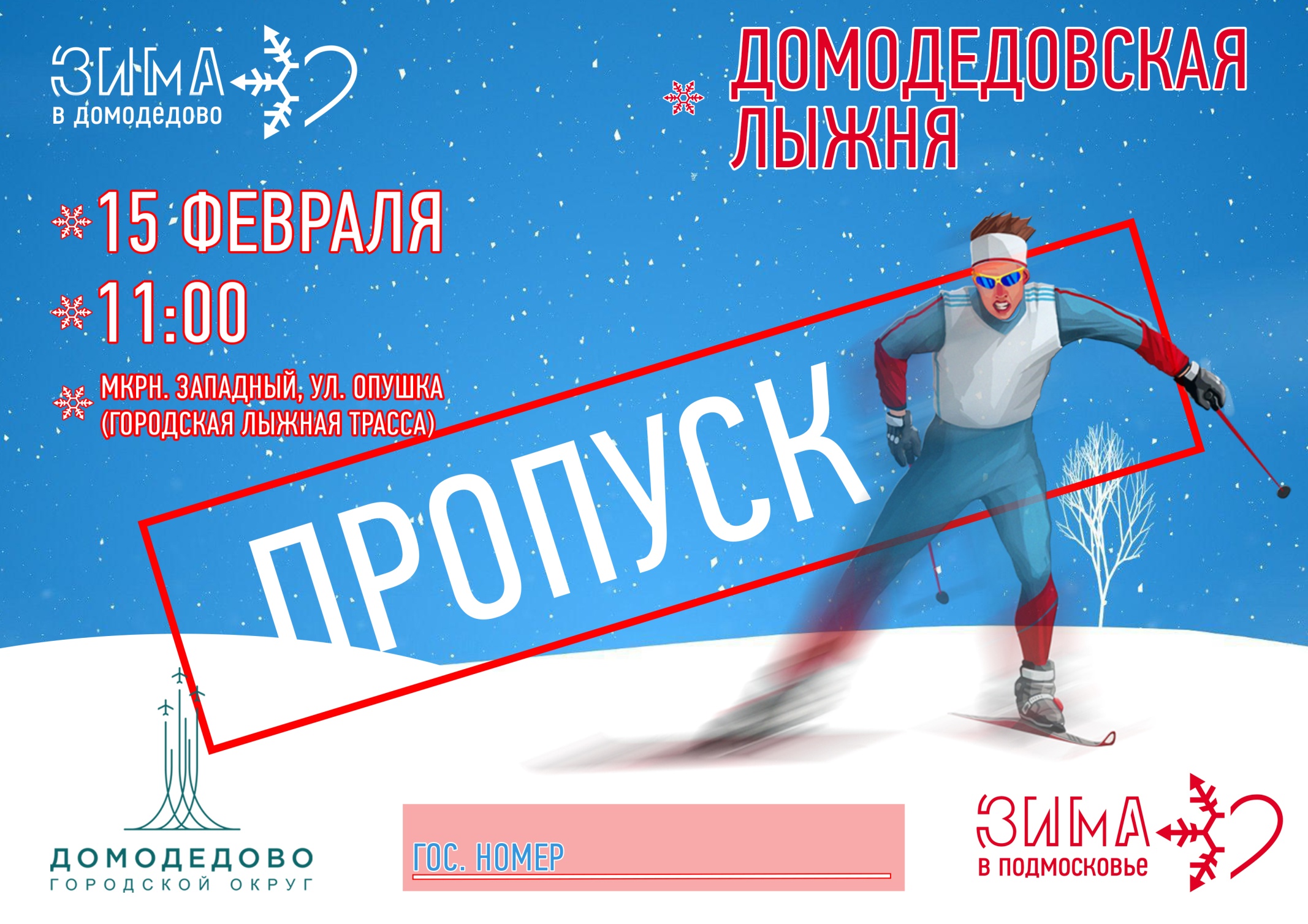 «УТВЕРЖДАЮ»                                                                                                                                                                              Председатель Комитета по культуре, делам  молодёжи и спорту ____________________А.Ю.Епишин« »   2020г.№Участники ГруппыВозрастДистанция (км.)Мальчики,ДевочкиЖ10 и М102010 г. р. и моложе500 м.Мальчики,ДевочкиЖ12 и М122008-2009 г.р.1 км.Мальчики,ДевочкиЖ-14 и М142006 -2007 г.р.2 км.Мальчики,ДевочкиЖ16 и М162004-2005 г.р.2 км.Юноши,ДевушкиЖ18 и М182002-2003 г.р.3 км.Юниоры,юниоркиЖ20 и М201998-2001 г.р.3 км.Мужчины,М301988-1997 г.р.5 км.ЖенщиныЖ301988-1997 г.р.3 км.Мужчины,М401978-1987 г.р.5 км.ЖенщиныЖ401978-1987 г.р.3 км.Мужчины,М501968-1977 г.р.5 км.ЖенщиныЖ501968-1977 г. р3 км.Мужчины,М601967 г. р. и старше5 км.ЖенщиныЖ601967 г. р. и старше3 км.№                                 ФИОДата рожденияКонтактный телефонДопуск врача